“It’s all about that Shape.” RemixEQ: How can we create shape in a large area of space?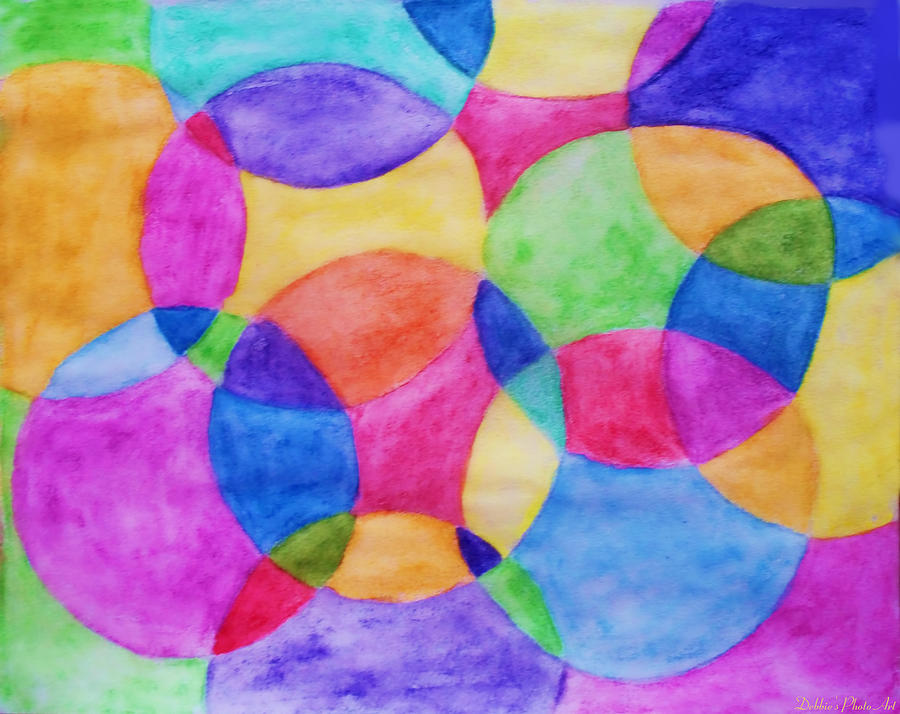 Materials: 12X18 sheet of watercolor paper, black tempera paint, watercolor paint, brush, cup of water, empty paper towel roll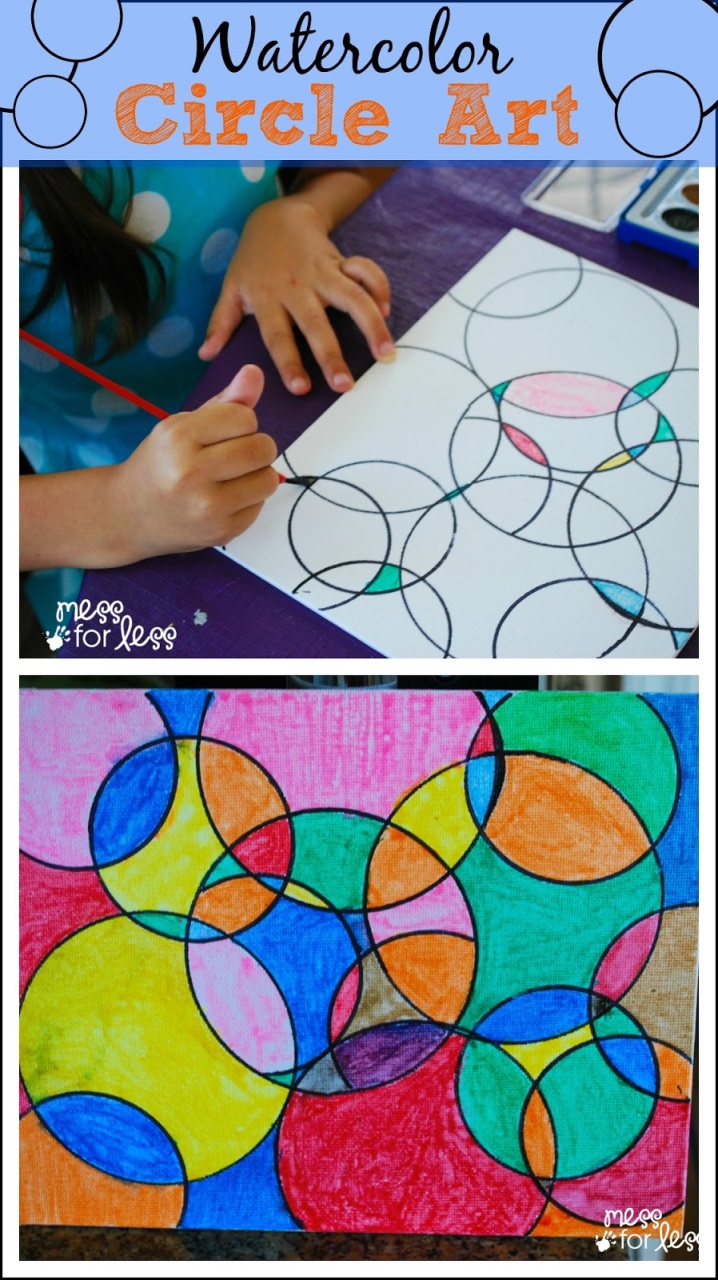 Procedure:On a sheet of 12X18 sheet of watercolor paper take the end of the paper roll and dip it into the black tempera paint. Then place the circle designs made by the paper rolls in random locations on the paper overlapping circles. Place on drying rack and let dry.After the black tempera paper is dry, using watercolor carefully paint the new shapes that were created by the black circles. Take a picture when you’re done.GPS: VA8PR.2b. Produces increasingly complex original works of art reflecting personal choices and increased technical skill. VA8PR.3b. Produces original two-dimensional artworks using a variety of media. 